Załącznik nr 2 do SWZNr postępowania: ZP/60/2024Opis przedmiotu zamówienia – parametry techniczneSTOŁY OPERACYJNEProducent: ……………………………..Model/typ: ……………………………..Rok produkcji: …………………………* punkty będą obliczane z dokładnością do dwóch miejsc po przecinkuOpis przedmiotu zamówienia – Załącznik nr 2 do SWZ musi być podpisany kwalifikowanym podpisem elektronicznym 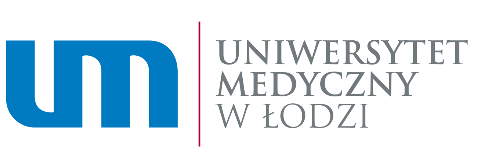 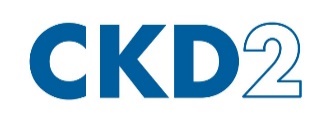 Lp.Opis minimalnych wymaganych parametrów – dostawa Stół operacyjny z wymiennym blatemWymagany opisOpis oferowanego parametru1.Uniwersalny stół w systemie wymiennych blatów składający się z : - kolumna stołu  mobilna 9 szt - blat ogólnochirurgiczny z materacem 14 szt - Transporter blatów 14 szt - wyposażenie stołu Tak2.Napęd stołu w pełni elektromechaniczny ( dopuszcza się zastosowanie elementów sterowanych elektrohydraulicznie) Tak, podaćw pełni elektromechaniczny 10 pkt z elementami sterowania hydraulicznego - 0 pkt 3Wyposażenie w dźwiękowy system informacyjny wykonywanej czynności blatu.Tak - 10 pkt Nie - 0 pkt Kolumna mobilna posadowiona na podłodze do obsługi wymiennych blatów 9 szt.Kolumna mobilna posadowiona na podłodze do obsługi wymiennych blatów 9 szt.Kolumna mobilna posadowiona na podłodze do obsługi wymiennych blatów 9 szt.Kolumna mobilna posadowiona na podłodze do obsługi wymiennych blatów 9 szt.3.Zasilanie akumulatorowe, system podświetlenia podłogi  z dwóch stron kolumny do zabiegów endoskopowych.Tak – 10 pkt Nie -  0 pkt4.Stół wyposażony w zasilanie akumulatorowe i sieciowe. Zasilanie akumulatorowe zabezpieczające pracę systemu.Tak5.Ładowarka wewnętrzna (nie dopuszcza się ładowarek zewnętrznych)Tak6.Najniższe położenie kolumny z blatem bez materaca  nie więcej niż 640 mm. Najwyższe położenie kolumny z blatem nie mniej niż 1160 mm. Bez uwzględnienia przesuwu wzdłużnego Tak, podaćnajniższe położenie poniżej 620 mm - 10 pkt przedział  620-640 mm – 0 pkt 7.Zakres ruchomości kolumny min 550mmTak, podać8.Kolumna posadowiona na podłodze  wyposażona w płaską stopę o kształcie zbliżonym do prostokąta o max wysokości 25mm (  max wysokość 25mm powinna stanowić najwyższy punkt podstawy kolumny a nie być średnią liczoną między najniższym a najwyższym punktem wysokości podstawy )  Dopuszcza się stopę o wyższej  wysokości Tak, podaćstopa płaska do 25 mm wysokości włącznie - 10 pkt powyżej 25 mm - 0 pkt 9.Wymiary kolumny(L xW )  min 314mm x 375 mmTak, podać wartość minimalna - 10 pkt  wielkości większe - 0 pkt 10.Możliwość przemieszczenia kolumny z blatem za pomocą transportera blatu  Tak11.Możliwość obsługi stołu z panelu sterującego umieszczonego na kolumnie stołu i pilota bezprzewodowego. Kolumna wyposażona w panel do awaryjnego sterowania stołem zlokalizowanym na bocznej (lewej lub prawej w stosunku do osi głównej stołu), lub od strony głowy  powierzchni kolumny stołu. W celu  aktywowania danej funkcji z panelu wymagana jest konieczność naciśnięcia  dwóch przycisków jednocześnie dla uniknięcia przypadkowej aktywacji panelu. Stół z możliwością dokowania/oddokowywania blatu na kolumnie stołu przy pomocy pilota i dźwigni nożnej na wózku do transportera blatuTak, podaćlokalizacja z boku kolumny - 10 pkt od strony głowy lub nóg – 0pkt 12.Kolumna stołu wyposażona w panel sterowania z wyborem i podświetleniem orientacji ułożenia pacjenta Panel zlicowany z powierzchnią kolumny nie wystaje poza jej obrys Tak 13.Stół wyposażony w pilota bezprzewodowego  z ekranem ciekłokrystalicznym. Pilot powinien być aktywowany poprzez ruch pilotem a nie przyciskiem .Tak, podaćaktywowany ruchem - 10 pkt  przyciskiem – 0 pkt 14.Stół wyposażony w system informujący na pilocie o 10 ostatnich komunikatach (błędy i statusy). Ostatni komunikat wyświetlany na pierwszym miejscu.Tak15.Możliwość zaprogramowania prędkości ruchu stołem (min 4 prędkości ) za pomocą menu ekranowego pilota .Tak, podać16.Zakres przechyłów bocznych kolumn min. 30º w obie strony od poziomu - elektromechanicznyTak17.Zakres przechyłu w pozycji Trendelenburga min. 45ºTak, podać18.Zakres przechyłu w pozycji anty-Trendelenburga min. 45ºTak, podać19.Zakres przesuwu wzdłużnego min. 400 mm  Tak, podać20.Przesuw wzdłużny realizowany w poziomie bez ruchu kołowego i obniżenia wysokości położenia blatu Tak - 10 pkt Nie - 0 pkt 21.Stół operacyjny wyposażony w funkcję reset realizowaną poprzez wciśnięcie zabezpieczonego osłoną przycisku umieszczonego na kolumnie stołu, na prawo od panelu sterowania. Tak - 10 pkt Nie – 0 pkt 22Kolumna stołu osłonięta metalowymi panelami a w górnej części wyposażona w osłonę z tworzywa  sztucznego harmonijkowa osłaniająca sterowniki i ułatwiającą dostęp serwisowy do kolumny Tak, podaćz osłoną z tworzywa  sztucznego - 10 pkt brak osłony z tworzywa sztucznego - 0 pkt Blat  stołu   14 szt. Blat  stołu   14 szt. Blat  stołu   14 szt. Blat  stołu   14 szt. 23.Blat min 4 segmentowy  płyta siedzeniowa , plecowa , podnóżki dwudzielne rozchylane na boki , zagłówek wieloosiowy  Tak24Podgłówek z możliwością instalacji po obu stronach blatu Tak25Komponenty odejmowane blatu takie jak podnóżki, podgłówek , z systemem mocowania hakowego z kodowane w celu prawidłowego montażuTak26Regulacja segmentu nożnego góra/dół w minimalnym zakresie + 80° / - 90° Tak podać – realizowana elektrycznie  Tak, podać zakres27.Segment nożny dwuczęściowy  rozchylany na boki Tak28.Regulacja segmentu plecowego w minimalnym zakresie + +90° / - 55° realizowana elektrycznie za pomocą pilota i/lub panelu na kolumnie.Tak, podać zakres29Regulacja podgłówka w zakresie  min + 30° / - 30°  Materac podgłówka z wyraźnym wgłębieniem na głowę pacjentaTak, podać zakres30.Interfejs do cyfrowej diagnostykiTak31.Całkowita szerokość blatu 600 mm (± 20 mm) szerokość  leża blatu min 540mm  na całej szerokości Tak, podać32.Blaty pokryte materacami  bezszwowymi piankowymi o grubości min. 80 mm przystosowanymi do dezynfekcji środkami powierzchniowo czynnymi o właściwościach przeciwodleżynowych . Mocowanie  materacy na rzepy , lub materace posiadające powierzchnię spodnią antypoślizgową bez rzepów  Tak, podać grubość33.Przezierność dla promieniowania rtg na całej długości stołuTak34.Wszystkie elementy metalowe zewnętrzne blatów wykonane ze stali nierdzewnej kwasoodpornej z wyłączeniem przegubówTak35.System sygnalizacji niepoprawnego montażu blatu na kolumnie który sygnalizuje niepoprawnie zamontowany blat na kolumnie sygnałem dźwiękowym a ponadto uniemożliwia wykonanie jakiegokolwiek zmotoryzowanego ruchu blatu i kolumny, stół z systemem antykolizyjnym rozpoznającym możliwość kolizji blatu z podłogąTak36.Obciążalność stołu min. 250 kgTak, podać:przedział 250 – 300 – 0 pktprzedział 301 – 380 – 5 pktpowyżej 380 – 10 pkt37.Blat stołu wyposażony w dodatkowe gniazdo do podłączenia dodatkowych segmentów blatów napędzanych elektrycznie np. rozszerzenia urologiczno-ginekologicznego.Tak38.Regulacja położenia blatów realizowana elektromechanicznie sterowana przy pomocy pilota bezprzewodowego:wysokośćpozycja Trendelenburgapozycja anty- Trendelenburgaprzechył bocznysegment nożny, segment plecowyprzesuw wzdłużny blatupoziomowanie blatupozycja flex i  reflexTak 39.Stół z możliwością dokowania/oddokowywania blatu na kolumnie stołu przy pomocy pilota lub dźwigni nożnej na wózku do transportera blatuTak40Komponenty stołu mocowane  za pomocą na system hakowy kodowany Tak 41System mocowań kodowany w celu uniknięcia błędnej konfiguracji stołu TakMaksymalny czas naładowania akumulatorów nie dłużej niż 3 hTAK 42TRANSPORTER Blatów  14 szt.Tak43Wózek do transportu blatów wykonany z lekkich komponentów aluminiowych z możliwością jazdy na wprost i jazdy kierunkowej, lub ze stali nierdzewnej  Udźwig wózka min. 400 kg z możliwości ustawienia pozycji Trendelenburga i anty w zakresie min. ± 15°  Z możliwością regulacji wysokości w zakresie nie mniejszym niż 230 mm. Wózek wyposażony w piąte koło kierunkowe.Tak, podać z aluminium - 10 pkt ze stali nierdzewnej - 0 pkt44Udźwig wózka min. 380 kg z możliwości ustawienia pozycji Trendelenburga i anty w zakresie min. ± 15°Tak, podaćnośność powyżej 380 kg - 10 pkt nośność 380 kg - 0 pkt 45Z możliwością regulacji wysokości w zakresie nie mniejszym niż 164 mm. Tak, podaćzakres 164 – 200 mm - 0 pktpowyżej 200 mm - 10 pkt46Wózek wyposażony w piąte koło kierunkoweTak47AKCESORIA  Ekran anestezjologiczny z regulacją szerokości z uchwytem mocowany do szyny bocznej stołu 9 kplTakPas do mocowania pacjenta  9  pkl TakPodpora anestezjologiczna  na potrójnym przegubie kulowym z możliwością podparcia kończyny górnej w ułożeniu pacjenta na brzuchu, na plecach , na boku, pozycja siedząca , ginekologiczna  13 sztTakPodpora boczna wieloosiowa z materacami profilowanymi  do podparcia pacjenta w ułożeniu na boku łącznie 10 sztTakPozycjoner profilowany piankowy w pokrowcu  pod głowę 9 szt TakPozycjoner pod nogi profilowany piankowy w pokrowcu  3 sztTakPozycjoner piankowy wałek śr 150 mm w pokrowcu 4 szt TakPozycjoner piankowy poduszka tunelowa do ułożeń pacjenta na boku 5 kplTakPozycjoner piankowy pod rękę i tułów do ułożeń bocznych pacjenta 3 kplTakWózek  metalowy mobilny z kołami z 2 koszami i listwą do zamocowania wyposażenia  9 kpl  TakPodpory pod barki  do zabiegów w pozycji trendelenburga  5 kplTakWyposażenie do zabiegów urologicznych i ginekologicznych Rozszerzenie urologiczne, ginekologiczne montowane do blatu stołu 2 szt TakPodpory nóg na sprężynie gazowej  mocowane do szyn bocznych   Regulacja jednorącz  wspomagana poprzez sprężynę gazową  z butami z wyściółką osłaniające podudzie i z regulacją kątową 5 kplTakMisa urologiczna, ginekologiczna z odpływem i stelażem do mocowania misy z regulacją położenia misy jak również możliwością wsunięcia jej pod blat  do zabiegów TUR i histeroskopowych  5 kplTakAkcesoria do zabiegów bariatrycznych Pas bariatryczny do nóg  1kpl TakPodpora pod stopy 1 kplTakPozycjoner pod pięty 1 kpl =2 szt łącznie 2kplTakPozycjoner piankowy klin do podparcia bocznego 1 szt TakUchwyt nadgarstka mocowany do ramki anestezjologicznej  5 sztTakpas do mocowania rąk  4 sztTakpodparcie pleców ,pośladków  5 szt TakMaterac próżniowy do pozycjonowania pacjenta  dług min 100 cm  z podkładkami antypoślizgowymi i pompką w zestawie  2 kplTakMaterac grzewczy – mata z jednostką sterująca do położenia na blat w celu ogrzania pacjenta przy długotrwałych zabiegach  2 kplTak